Učenka/učenec 9.a razreda10.4.2020 – 24.4.2020LIKOVNA NALOGA: Oblikovanje predloga za ureditev zunanjega prostora z upoštevanjem načel krajinske arhitektureLIKOVNI MOTIV- izberi: Park ali vrt ali okolica stanovanjske hiše ali ureditev šolske okoliceLIKOVNA TEHNIKA:  Svinčnik, barvni svinčniki Kaj boš naredil/-a:narisal/-a načrt – predlog – za ureditev zunanjega prostora, upošteval načela krajinske arhitekture,predlog načrta je park, vrt ali okolica zgradbe – izbereš sam/-a.Imaš idejo? Načrtuješ lahko tudi šolsko okolico – preoblikuješ obstoječe stanje in dodaš nove elemente krajinske  arhitekture. PonoviUrbanistični prostor – svoj zapis in e-učbenik.Krajinska arhitektura – svoj zapis in e-učbenik.Navodila za deloIzberi kaj boš načrtoval/-a – oblikoval/-a.  Izbereš lahko vrt, park,  okolico stanovanjske hiše ali preoblikuješ šolsko okolico.Rišeš tloris površine.Pri delu uporabljaš svinčnik ali lesene barvice.  Pri risanju upoštevaj lastnosti materiala: močna črta ali barva. Riši na A3 list ali A4 pisarniški papir.Pri oblikovanju načrta določi namen, kraj in okolico načrtovanega prostora.Pri oblikovanju prostora bodi izviren – načrtuj različne poti, stvari, materiale, rastline, zgradbe, igrala, klopi, poti, vodnjake ... vse kar je lahko smiselno umeščeno v krajinski prostor – glede na namen prostora.Uspešnen/-a boš  – kriteriji vrednotenja:oblikoval/-a si izviren  in razgiban zunanji prostor,vidni so elementi krajinske arhitekture (vsaj 5),predlog načrta je  narisan natančno, izdelek je čist, jasen in pregleden, ima legendo.Ovrednoti svoje deloOdgovori na vprašanja in jih zapiši na hrbtno stran izdelka.Poimenuj vrsto krajinskega prostora, ki si oblikoval/-a .Pojasni – razloži in argumentiraj svoj predlog:kakšen namen ima prostor,kaj ga oblikuje in kako, katere elemente krajinske arhitekture si vključil/-a,je izdelek čist, pregleden, jasen, je prostor načrtovan izvirno.Analiziraj svoje delo. Napiši vrednotenje in upoštevaj kriterije. Pošlji skupaj z izdelkom. Vprašanja in izdelek v obliki fotografij, skenov,  wordovih oz. PPT datotek pošlji  na naslov:  lumosdornava@gmail.com  do vključno 24.4.2020. * Prebrskaj po spletu in poišči primere. Analiziraj ureditev,  elemente krajinske arhitekture.Bodi kreativen/-a!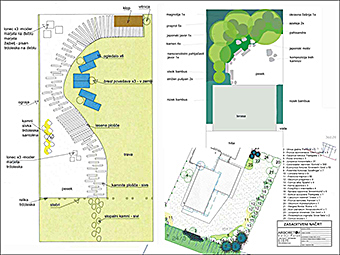 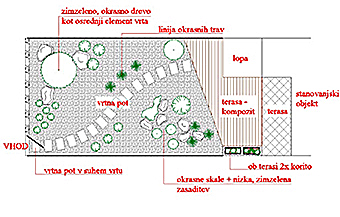 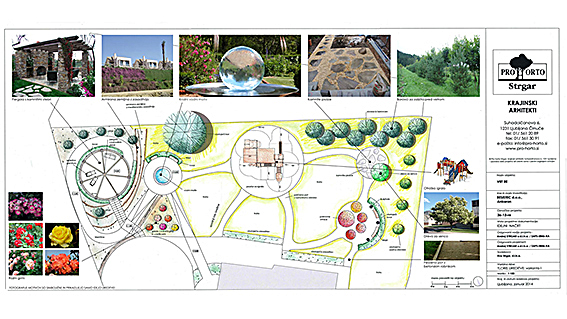 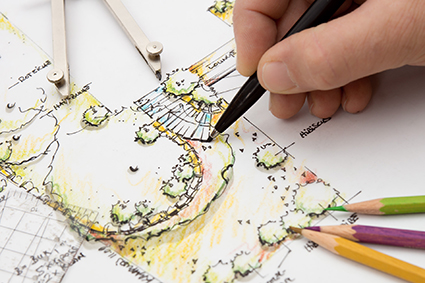 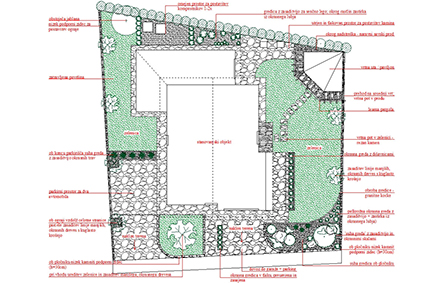 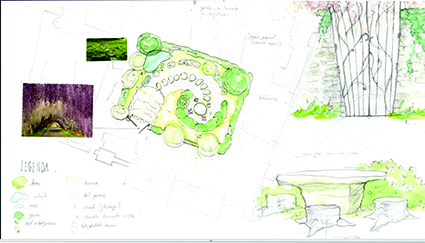 Vir: https://www.google.com/search?q=na%C4%8Drt+krajinske+arhitekture&source=lnms&tbm=isch&sa=X&ved=2ahUKEwidiZLtvNboAhW7RhUIHZi9BeYQ_AUoAXoECAwQAw&biw=2048&bih=944http://www.vrtna-klinika.net/services2.html 